В нашей группе с 10.04 по 15404 прошла неделя «День космонавтики» Для формирования начальных представлений у детей о космосе использовались наглядные и демонстрационные материалы, проводились занятия и беседы на соответствующую тематику. Смотрели мультфильмы и презентации. Ребята познакомились с профессиями-космонавт, летчик.  12.04 прошло развлечение «Космонавты». Побывали в творческой мастерской, где рисовали и выполняли аппликацию «Ракета»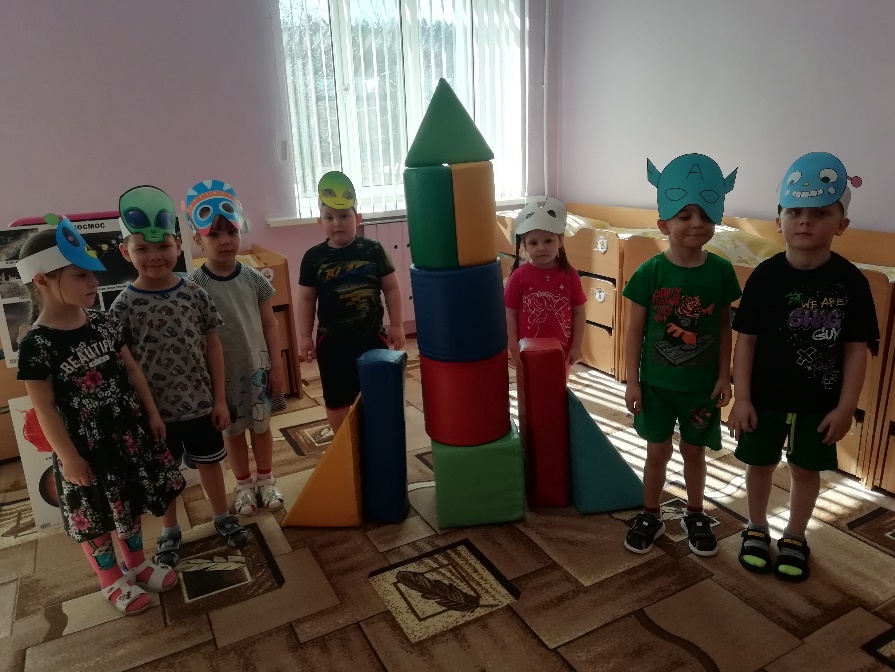 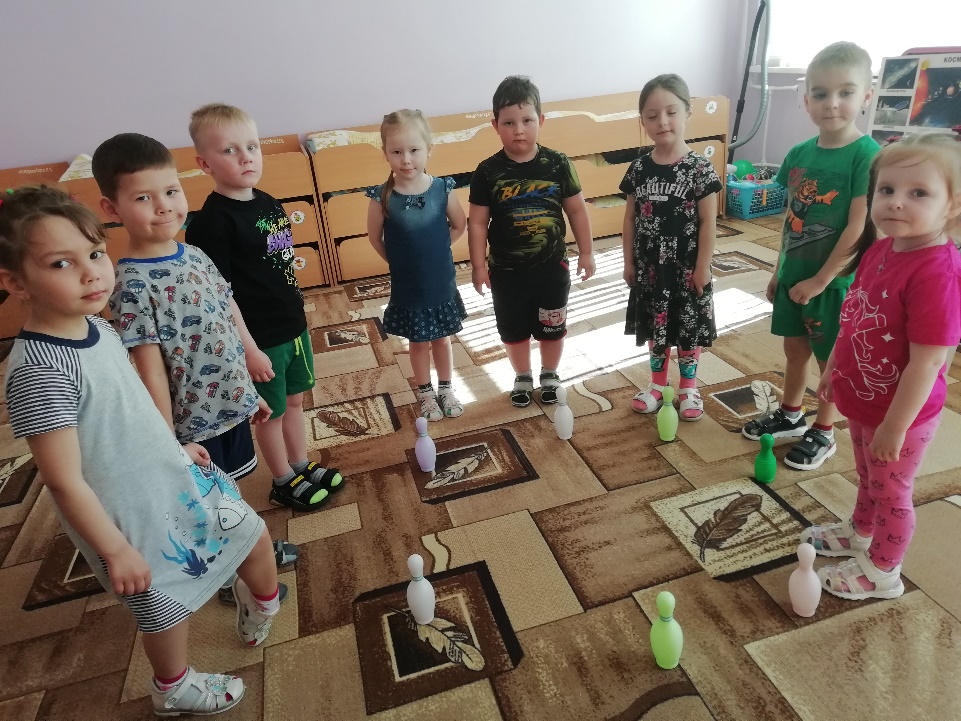 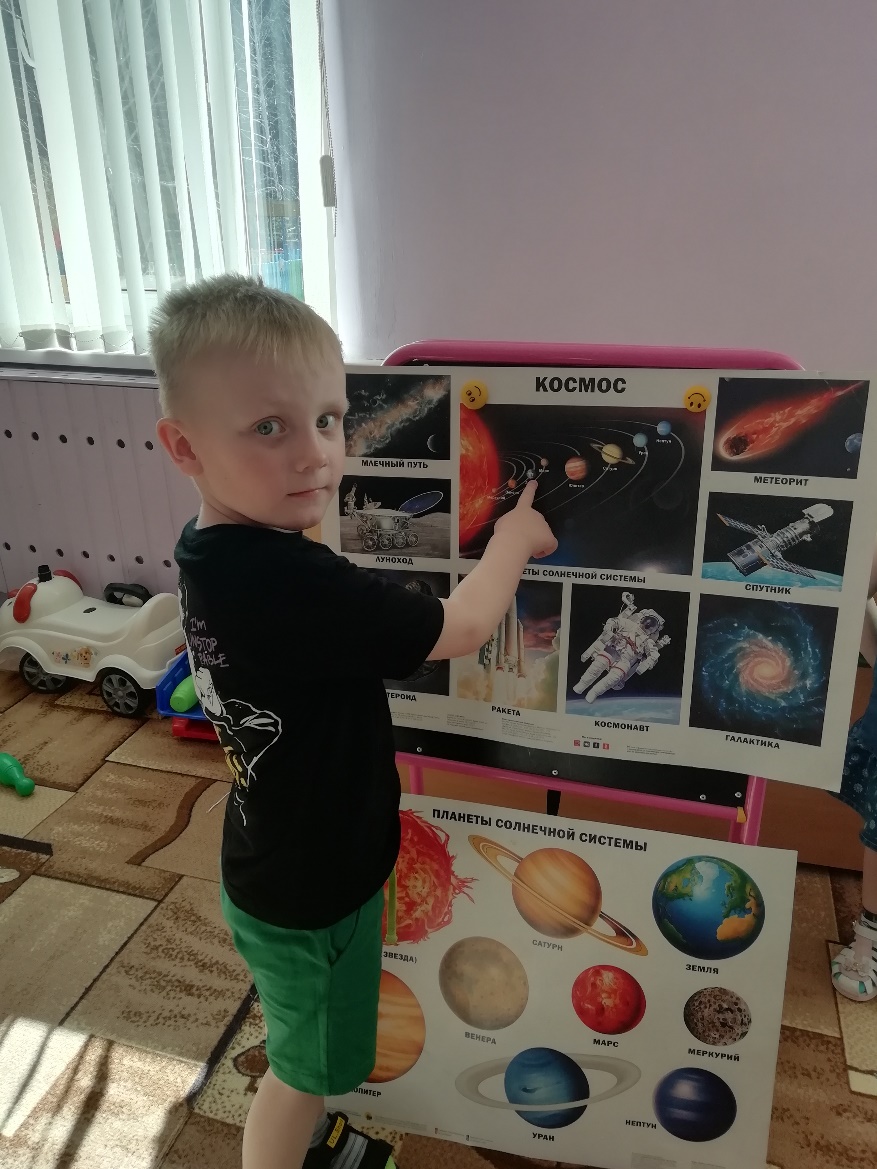 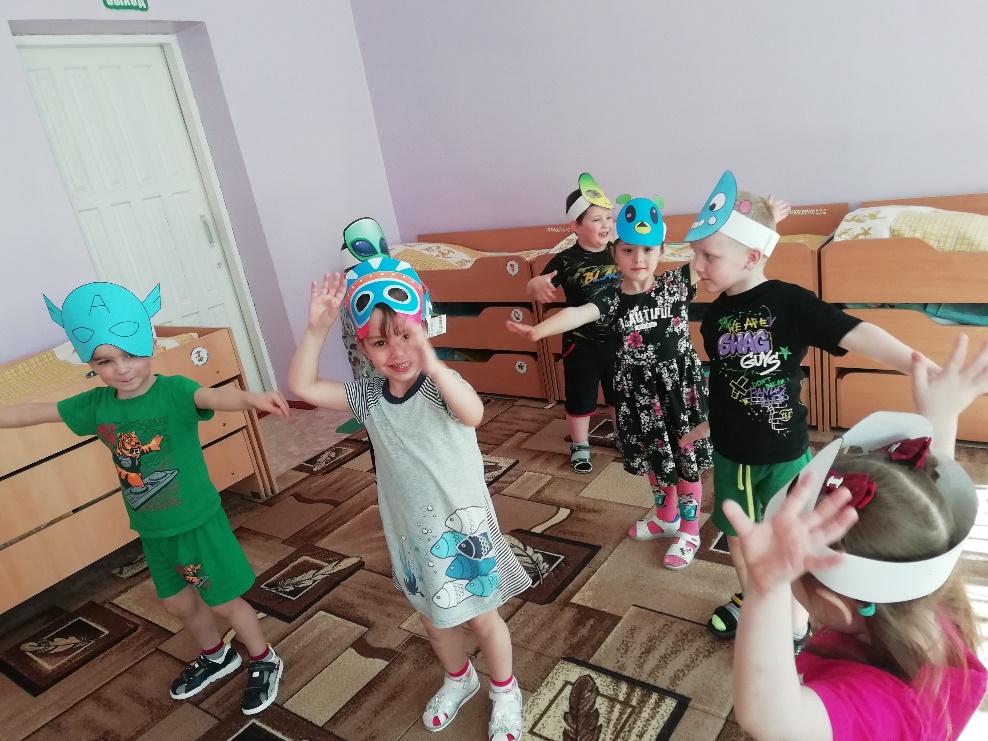 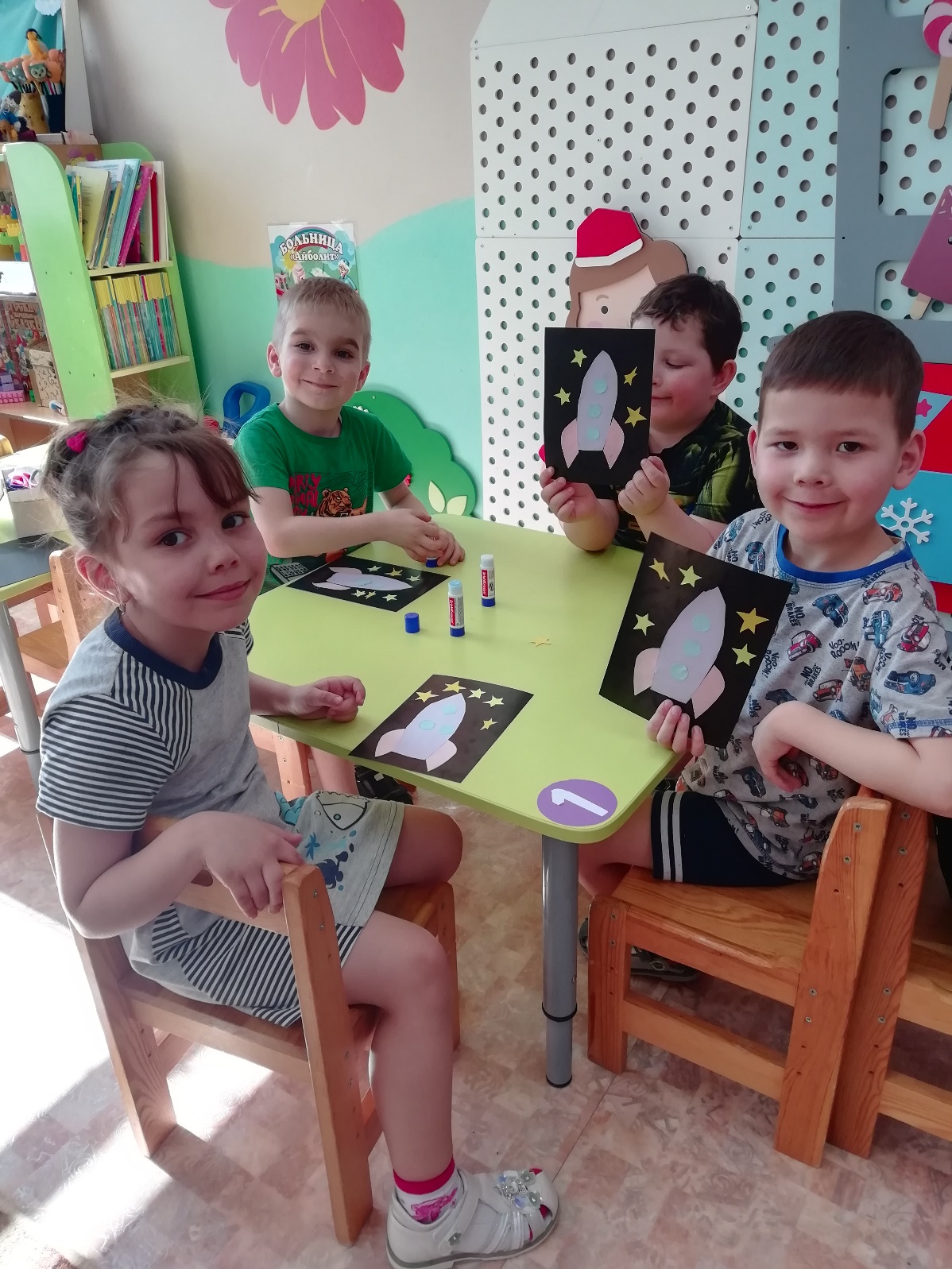 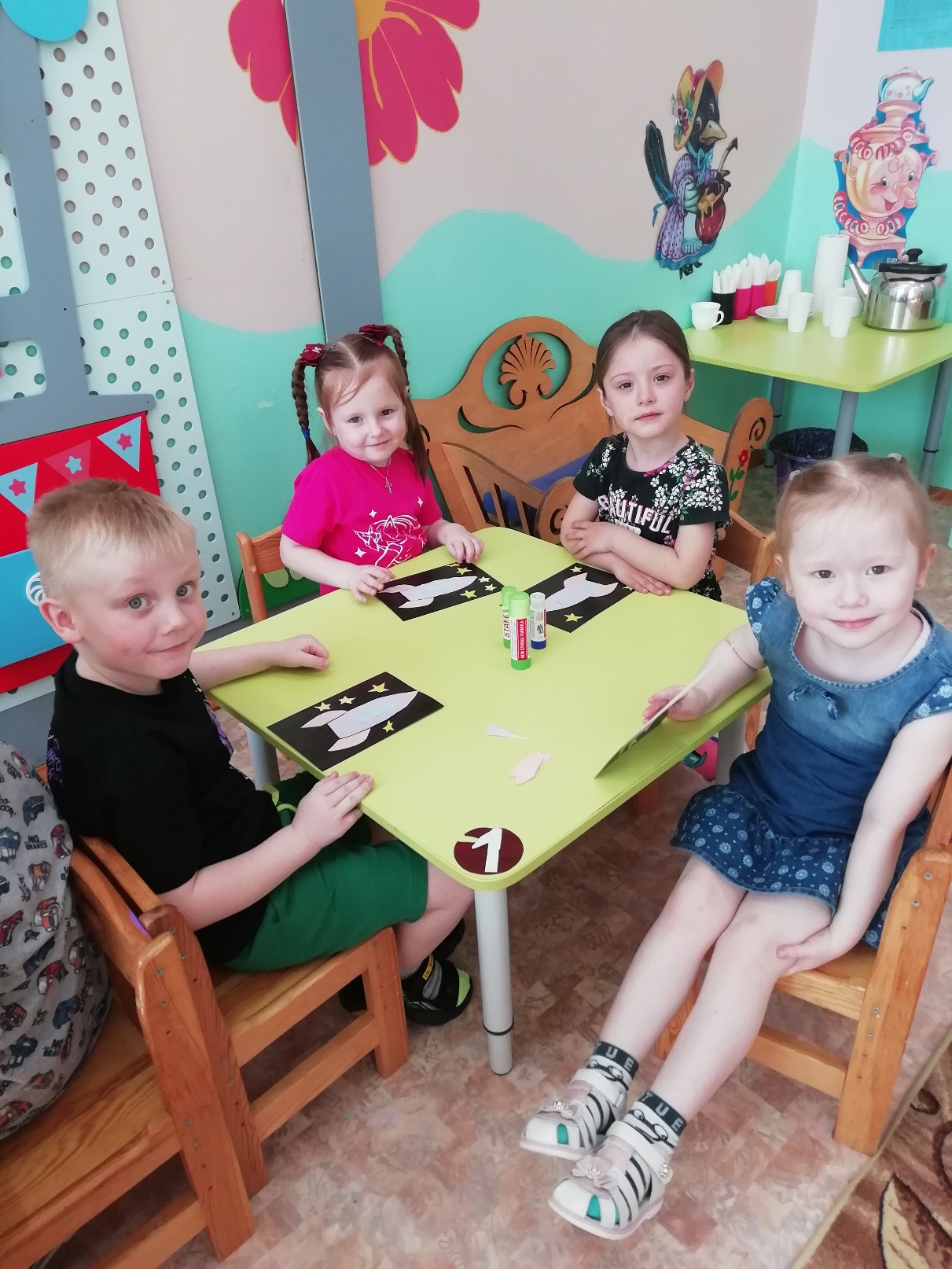 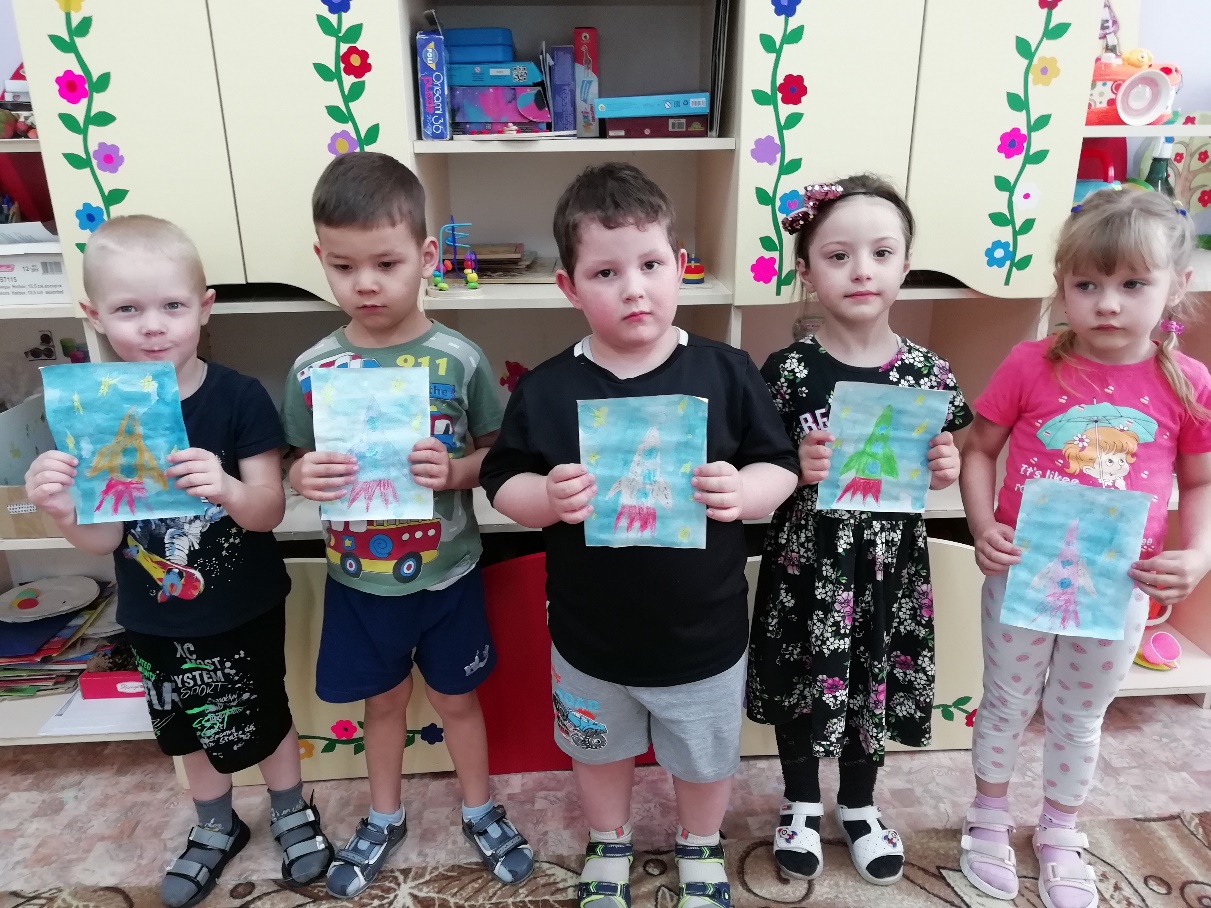 Средняя группа «Непоседы» Бауэр О. Н.